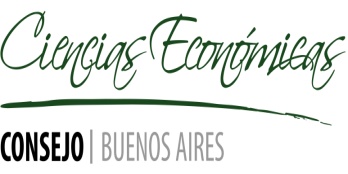 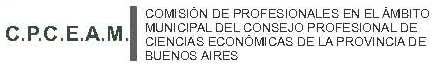 CRONOGRAMA 8º REUNIÓN– 14 DE OCTUBREPINAMAR09:30 HS – ACREDITACIONES: En el Salón de Reuniones del Hotel del Bosque  sito en Avenida Jorge Bunge 1550 Pinamar, Provincia de Buenos Aires.-10:30 HS - APERTURA - Palabras de Bienvenida a cargo del Intendente Martin Yeza, el Presidente Honorario Dr. Olver Benvenuto y el Presidente de la Comisión Dr. Christian Potenza.10:50 HS – Exposición sobre “El Presupuesto Participativo como mecanismo de Democracia Directa"  a cargo del Dr. Luis Alberto JORGE docente universitario y consultor del Ministerio de Hacienda y Finanzas de la Provincia de Buenos Aires.-11:30 HS – Break12:00 HS – Agenda abierta y Novedades Legislativas:Traslado H.T.C Ejercicio 2021 – Fallo H.T.C 2020Fiscal y Tarifaria–Aumento de Tasas-Pautas Presupuestarias para el Ej. 2023Registración Presupuestaria y Contable de Deuda ConsolidadaDecreto Pcial. Nº 995/22 –Modifica el 290/21 Redeterminaciones Obra PublicaResolución Nº 164/22 Nuevas Metodologías de Actualización de los Programas Nacionales - Ministerio de obras Públicas - Argentina Hace, entre otros.(Subcomisión Morón)La Redeterminación de Precios de Servicios, dado el contexto, el avance de implementación es cada vez mayor de esta herramienta, dudas. (Subcomisión San Nicolás)Art. 70 de la Ley Provincial Nº 15.310 Presupuesto de la Pcia. De Bs. As. (Subcomisión San Nicolás)Subsidios entregados y no rendidos al cierre del ejercicio - Observaciones del HTC. (Subcomisión Bahía Blanca)Devengamiento de Recursos – Formas y procedimientos (Subcomisión Azul)Construcción en Bienes de Dominio Público y Privado(Subcomisión Azul)Fondo Educativo (Subcomisión Azul)Estado de Afectación de Saldos y Mapeo de Recursos en Sistema Oficial de RAFAM.(Subcomisión Morón)Clausulas en la Ordenanza de Presupuesto/Fiscal- Autorizaciones del HCD (Subcomisión Morón)Elección del Lema Institucional para el Encuentro Anual en Monte HermosoTemas a solicitud de los colegas14:30 HS – ALMUERZO.